Submit the paper latest by 31 August 2023 at glj@gitarattan.edu.inGITARATTAN INTERNATIONAL BUSINESS SCHOOLSubject: Call for Research Papers/Articles/Case comments/Book Reviews for GIBS Law Journal (GLJ) indexed by IndianJournals.com(ISSN: ISSN 2582-4627; Refereed and Peer Reviewed)Dear Sir/Madam,Greetings!Gitarattan International Business School (giBS) was established in the year 2004. giBS is affiliated to Guru Gobind Singh Indraprastha University, Delhi and is approved by All India Council for Technical Education (AICTE), Ministry of HRD, and Government of India The institute is accredited as 'A' grade by NAAC and assessed as Category 'A+' by Joint Assessment Committee of Government of Delhi and Guru Gobind Singh Indraprastha University.The Institute publishes prestigious Gitarattan International Business School Law Journal (GLJ) every year with focus on research papers on Law, Social Science and other relevant topic.  We are glad to announce the 6th issue of our GIBS Law Journal (GLJ). The Journal gives a platform to intellectuals to share their knowledge and expertise with society at large. Its registration details are as under:GIBS LAW JOURNAL Indexed by IndianJournals.comISSN: (PRINT) 2582-4627ISSN (ONLINE) 2582-7529RNI NO: DELENG/2019/78258 (Application submitted for UGC Care)We request you to contribute your valuable research in the form of research papers, case comments, articles and book reviews for our forthcoming issue. Please find attached herewith "Guidelines for Authors" for your reference. We follow Blind Refereed Review. The Advisory and Editorial Board comprises of leading academicians, professionals and experts.With Regards Prof. (Dr) Vikas NathDirectorGitarattan International Business SchoolGIBS LAW JOURNAL (GLJ)ISSN (PRINT) 2582-4627, ISSN (ONLINE) 25827529RNI NO: DELENG/2019/78258Refereed Research JournalGuidelines for Contributors(GLJ) invite academicians and professionals to contribute research papers, case comment, articles and book reviews for its forthcoming issue. The guidelines for the authors are as under:General GuidelinesSelection shall be done on the basis of Blind Refereed Review. Decision of Editorial Advisory Board and the Institute shall be final and binding. The contribution must be original, neither published nor under consideration for publication anywhere else. The cover page is to contain the title of the paper, author’s name, designation, official address, contact phone, email address. In case of multiple authors the cover page should indicate the author to whom correspondence should be addressed. An abstract of not more than 200-250 words along with five key words, in alphabetical order, is to be attached.The main text is not to contain the author(s) name or affiliation. The author(s) are to submit a duly filled copyright form/claim of originality in a prescribed format. After publication, author(s) will receive one copy of the journal. Formatting Guidelines1.  The length of full paper should be 3000- 5000 words (15-20 pages).The author(s) are to submit  one hard copy of the manuscript on A4 sheet along with one soft copy   in   MS Word. The soft copy of contribution is to be sent by email attachment to glj@gitarattan.edu.in.2.    Use British spellings throughout: ‘programme’ not ‘program’, ‘organisation’ not ‘organization’, ‘behaviour’ not ‘behavior’. 3.    References are to be given separately at the end of the manuscript and the entries should be   arranged alphabetically. The word ‘References’ should appear as heading.4.    For citation and references, Indain Law Institute, (ILI) Rule of footnoting should be followed. Author may freely access website of Indian law Institute http://www.ili.ac.in/footnoting12.pdf  for footnoting.5.  Footnote on the first page is to bear Designation, Institution, email address; Font size: 8; Running. Sub-part, if any, are to be serially numbered in lower case English alphabets as (a), (b), (c), (d) and unbold. Any further sub-parts are to be serially numbered in small Roman numerals (i), (ii), (iii), (iv) and un-bold. Margin on all four sides is to be 1 inch. For formatting refer table below for details: Contact Information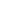 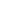 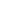 The manuscript and all other editorial correspondence should be sent to:The EditorGIBS Law Journal (GLJ)Gitarattan International Business SchoolPSP 2 A & 2 B Complex – IIMadhuban Chowk, Rohini, Delhi – 110 085Phone: 011- 27555607 / 08glj@gitarattan.edu.inImportant DatesImportant DatesLast date for submission of full paper along with abstract31/08/2023Review of papers by experts30/09/2023Revised Paper Submission30/10/2023Final Review & notification for selection of paper30/11/2023Next Issue Release28/02/2024Sr. NoParticularsFontAlignmentRemarksTypesSizeBoldCase1Title of theTimes14BoldUpperCentralNo abbreviationsPaperNewCase(AllRomanCaps)2Name of the-do-12BoldRunningRightBare name withoutAuthorany title Dr/Mr/MsEtc3Abstract-do-14Bold ItalicsRunningCentralHeading4Abstract Text-do-12ItalicsRunningJustified5Key Words-do-12Bold ItalicsRunningJustified5 keywords, Eachword separated bycomma and firstletter of each wordCapital. Arranged alphabetically 6Headings-do-12BoldAll CapsLeftNo bullets, No ParaNumbering7Sub Headings-do-12BoldRunningLeftWith first letter every word Capitalexcept prepositions& article8Text Content-do-12Un boldRunningJustifiedPara spacing =6 pntbefore and afterLine spacing= 1.59Table Title-do-12BoldRunningCentralEx. Table 1:Titleabove theAll number data intabletable will be centrallyAligned10Figure Title-do-12BoldRunningCentral below the figureEx. Figure 1: Title of figure should be aligned centrally 11References-do10ILI  style bearing numeric numbers 1, 2.12Foot Note-do-8RunningLeftWith first letterevery word Capitalexcept prepositions& article